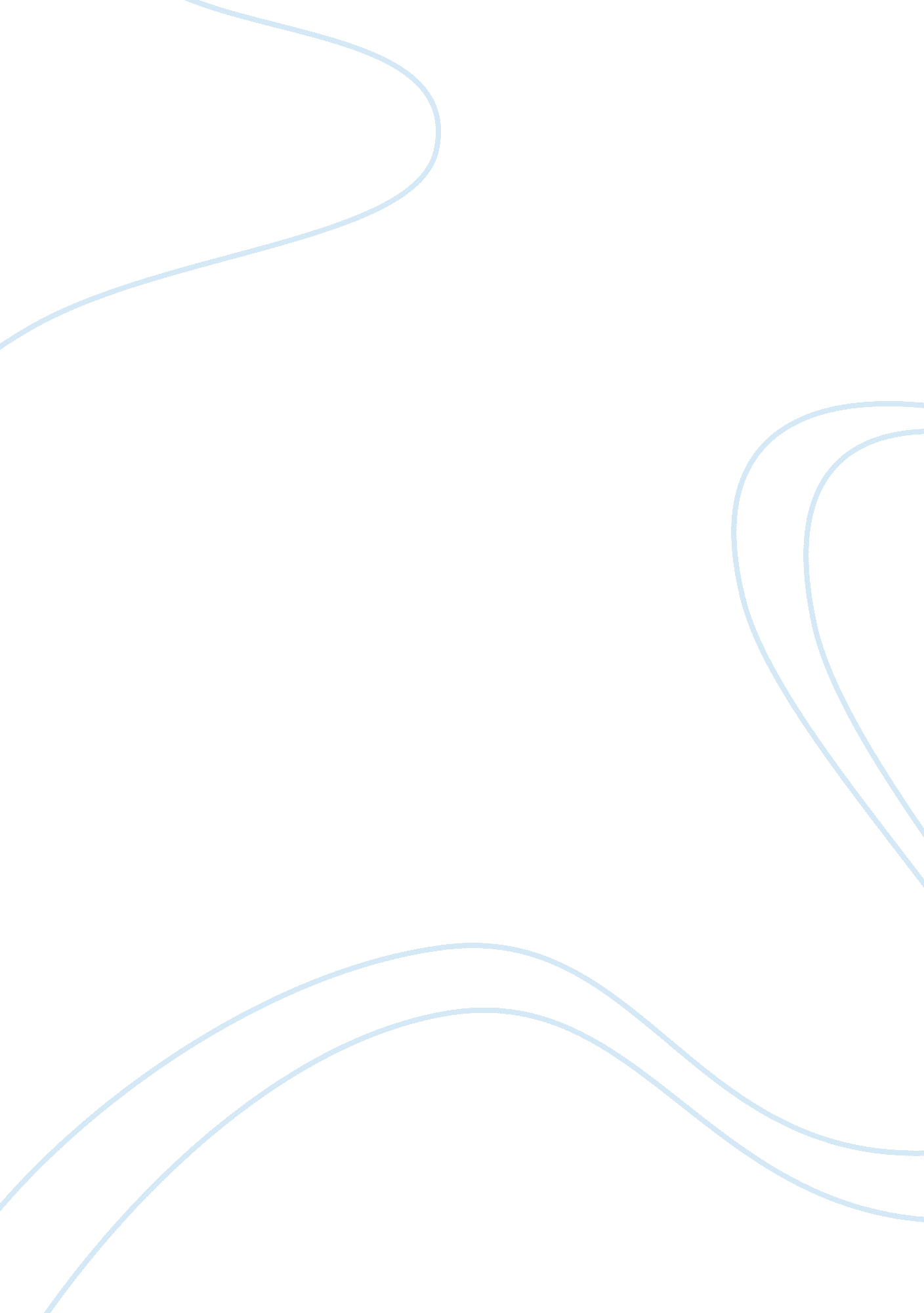 Milestone 2Sociology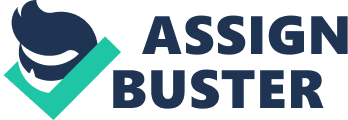 Heroine Use and Overdose in Massachusetts RT (March 28, . “ Massachusetts declares public health emergency over heroin overdoses and opioids addiction.” 
The article depicts an honest picture about just how bad the problem with heroin is in Massachusetts. The article discusses the various strategies being implemented as a way of doing away with the problem in the society and raising awareness among members of the community on just how serious the situation is. It is expected that people are less likely to indulge in the habit when they are fully aware of the danger it poses to their lives and if more people are made aware they will likely spread the news to others and hence reduce the prevalence of the addiction and lives lost in the society. Declaring the problem a nationwide crisis is beneficial in showing just how serious the matter is and will hopefully impact on the level of awareness that will hopefully be created. The high number of deaths related to heroin overdose, whether intentional or not, have prompted the government to take preventive measures. 
WCBV (April 5, 2014). “ Massachusetts: 4 months and 185 heroin deaths: Gov. Patrick 
declared public health emergency.” 
The article is a review on some of the main reasons as to they a why there is a sudden rise in heroine use and addiction, while taking note of the high number of deaths that have been caused as a result. The author clearly states the problem and notes the statistics in relation to heroin and other opiods in Massachusetts. In addition, the other also mentions the various solutions that the government has tried to implement in order to cub this problem and do away with it. Declaring public health emergency goes further to show the severity of the situation and how just how serious it needs to be tacked before it gets out of hand. People fail to realize just how precious life is hence why they often take it for granted and indulge in harmful behaviors. 
References 
Comeau, Z. (2014). Heroin Use on the Rise. Wicked Local. Retrieved From : 
http://www. wickedlocal. com/article/20140223/News/140228580 
MacQuarrie, B. (2014). Governor Declares Emergency on Opiate Abuse. The Boston Globe. Retrieved From: 
http://www. bostonglobe. com/metro/2014/03/27/with-heroin-overdoses-rise-gov-patrick-declares-public-health-emergency-mass/hOajTIJNKnSHKAnWjZ6wYL/story. html 
Tietjen, D. (2014). The New Heroin User: White, Young, Suburabn. Boston. com. Retrieved From : 
http://www. boston. com/health/2014/06/03/the-new-heroin-user-white-young-suburban/QrGftEAw7DPl5TDiog1eaI/story. html 
Valdmanis, R. (2014). Massachusetts declares heroin emergency, looks to anti-overdose drug. Reuters Edition. Retrieved From: 
http://www. reuters. com/article/2014/03/27/us-usa-heroin-massachusetts-idUSBREA2Q25D20140327 
Norton, M. (2014). Opiate epidemic leads Massachusetts Gov. Deval Patrick to declare public health emergency. Mass Live. Retrived From: http://www. masslive. com/politics/index. ssf/2014/03/opiate_epidemic_leads_massachu. html 